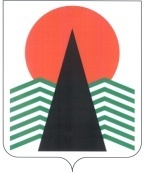 Территориальная комиссияпо делам несовершеннолетних и защите их правПОСТАНОВЛЕНИЕ №2523 апреля 2015 года, 10-00 ч.г. Нефтеюганск, 3 микр., д. 21, каб. 430зал совещаний администрации Нефтеюганского района(сведения об участниках заседания указаны в протоколе №14заседания территориальной комиссии) О мерах по предупреждению употребления несовершеннолетними наркотических средств, психотропных, одурманивающих веществ, алкогольной и спиртосодержащей продукции	Заслушав и обсудив информацию по вопросу, предусмотренному планом работы территориальной комиссии по делам несовершеннолетних и защите их прав Нефтеюганского района на 2015 год, территориальная комиссия установила:	По данным ОМВД России по Нефтеюганскому району в 2015 году на профилактический учет поставлено 7 несовершеннолетних, употребляющих спиртные напитки, несовершеннолетних, замеченных в употреблении токсических веществ, наркотических средств не выявлено.    	С целью выявления подростков, допускающих немедицинское потребление наркотических и иных одурманивающих средств в БУ ХМАО-Югры "Нефтеюганская районная больница" ежемесячно направляются запросы о несовершеннолетних лицах, обратившихся за медицинской помощью по причине отравления медикаментозными препаратами, наркотическими и токсическими веществами, алкогольными напитками. За 2015 года по причине отравления медикаментозными препаратами, наркотическими и токсическими веществами обращений не было.        	В целях предупреждения употребления несовершеннолетними наркотических средств, психотропных веществ, алкогольных напитков, пропаганды здорового образа жизни ОМВД по Нефтеюганскому району совместно с антинаркотической комиссией Нефтеюганского района и другими службами системы профилактики в образовательных учреждениях района организованы и проведены:- лекции, направленные на формирование у подростков потребности в здоровом образе жизни и негативного отношения к наркотическим и психотропным веществам в общеобразовательных учреждениях Нефтеюганского района на тему   «Подари себе жизнь» (количество учащихся, охваченных мероприятием - 378 чел.), «СПАЙС. Мифы и правда» (охват - 298 чел.).- 24 беседы о вреде наркомании, об административной и уголовной ответственности за немедицинское употребление и распространение наркотических средств, сообщены номера «телефонов доверия» и «телефонов горячей линии». - в образовательных учреждениях района реализуются комплексные программы по профилактике наркомании: «Полезные навыки и привычки», «Уличная педагогика», «СВОД», и др. 		С целью предупреждения приобретения несовершеннолетними психотропных, кодеин - и эфедриносодержащих препаратов, в течение 2015 года проведено 7 рейдов по аптекам поселений Нефтеюганского района, в ходе которых в торговых залах аптек размещены объявления о запрете продажи несовершеннолетним вышеперечисленных препаратов.	На постоянной основе осуществляется взаимообмен информацией между субъектами профилактики, по фактам продажи несовершеннолетним алкоголя, табака в местах отдыха, скопления детей, других объектах. Информация поступает на имя начальника ОМВД в виде информационных писем с просьбой организовать проверку по данной информации. Всего в 2015 году поступило 3 информации, по которым сотрудниками полиции проведены проверки и к административной ответственности привлечено 2 лица, нарушивших правила торговли спиртными напитками.        За прошедший период текущего года в состоянии опьянения несовершеннолетними совершено 1 преступление (АППГ-0). 	В целях усиления контроля за правилами торговли спиртными напитками ОУУП и ПДН ОМВД России по Нефтеюганскому району проведено  105 проверок  торговых объектов, в результате которых  выявлено 24 факта продажи алкоголя несовершеннолетним (АППГ- 34). 	Подразделением по делам несовершеннолетних ОМВД России по Нефтеюганскому району за отчетный период  2015 года составлено 81 административных протоколов (АППГ – 99),  из них:- по ст. 20.1 ч.1 КоАП РФ – 1 (АППГ-1);- по ст.20.22 КоАП РФ – 2 (АППГ-4);- по ст.20.20. ч.1 КоАП РФ – 8 (АППГ-2);- по ст.20.21 КоАП РФ – 12 (АППГ-11).	На территории обслуживания Нефтеюганского межрайонного отдела Управления Федеральной службы по контролю за оборотом наркотиков России по ХМАО - Югре (далее МРО УФСКН России по ХМАО-Югре) на постоянной основе проводятся целевые комплексные оперативно-профилактические мероприятия и операции («Незаконный мигрант», «Здоровье», «Розыск», «Дети России» и др.), направленные на выявление, пресечение и раскрытие преступлений в сфере незаконного оборота наркотиков,  проводимые совместно с правоохранительными  органами, осуществляющими свою деятельность на территории оперативного обслуживания Нефтеюганского межрайонного отдела.  	В 1 квартале  2015 года  на  территории  обслуживания  Нефтеюганского  МРО УФСКН России по ХМАО-Югре  с участием  сотрудников межрайонного отдела  проведены: лекции, совместные  мероприятия в форме бесед по вопросам  профилактики  наркомании,  последствиях  потребления наркотических средств, психотропных веществ и новых потенциально опасных  психоактивных веществ, ответственность за незаконные действия, связанные с наркотиками,  межведомственные совещания, тематические  родительские собрания,  «круглые столы»,  организована  работа по предварительному отбору работ для участия в ежегодной Всероссийской Олимпиаде, во взаимодействии со всеми субъектами системы профилактики проведена Акция «Сообщи, где торгуют смертью». В рамках просветительской деятельности распространена печатная продукция (памятки) на антинаркотическую тематику и пропаганду здорового образа жизни (охвачено 331 человек, в том числе  281 учеников 8-11 классов, 50  -  родителей).	В январе 2015 года в НРМОБУ «Салымская СОШ №2» с учащимися 8-х классов проведено мероприятие по профилактике наркомании, пропаганде здорового образа жизни: «Наркомания – зло против человека» (охват 27 учащихся).	В НРМОБУ «Салымская СОШ №1» проведено мероприятие антинаркотической направленности для учеников 9-11 классов  в форме беседы по вопросам профилактики наркомании, об ответственности и последствиях  потребления  наркотических средств и психотропных веществ. В данном мероприятии приняли участие представители МРО УФСКН России по ХМАО-Югре,  ОМВД России по Нефтеюганскому району, администрации сельского поселения, БУ ХМАО – Югры «Нефтеюганская районная больница», педагоги школы. (количество учащихся, охваченных мероприятием -105 чел.).	В рамках просветительской деятельности социальным педагогам предоставлены буклеты, памятки, видеоролики по синтетическим наркотикам, подготовленные специалистами Нефтеюганского МРО УФСКН России по ХМАО – Югре.	В марте 2015 года в  рамках профилактической акции  «За здоровье и безопасность наших детей» с учащимися 8-9 классов МОБУ СОШ №4  пгт. Пойковский проведена профилактическая беседа «Физиологические и психические последствия потребления наркотических средств, психотропных веществ и новых потенциально опасных психоактивных веществ», продемонстрирован  документальный фильм  антинаркотической направленности «Как убивает СПАЙС». (общий охват  составил - 125 человек). Кроме этого данная информация была доведена на родительском собрании до родителей учащихся  (участие приняли 50 родителей). 	В целях обеспечения межведомственного взаимодействия по предупреждению употребления несовершеннолетними наркотических средств, психотропных, одурманивающих веществ, алкогольной и спиртосодержащей продукции, территориальная комиссия п о с т а н о в и л а:	1. Департаменту образования и молодежной политики (Н.В.Котова) во взаимодействии со структурами системы профилактики безнадзорности и правонарушений несовершеннолетних (ОМВД России по Нефтеюганскому району, Нефтеюганский межрайонный отдел Управления Федеральной службы по контролю за оборотом наркотиков РФ по ХМАО – Югре; БУ ХМАО-Югры «Нефтеюганская  районная больница»; БУ ХМАО-Югры «Комплексный центр социального обслуживания населения «Забота») разработать межведомственный план работы по проведению профилактических мероприятий с учащимися и их родителями по предупреждению употребления  наркотических средств, психотропных, одурманивающих веществ и алкогольных напитков на 2015 – 2016 учебный год.	Копию согласованного Межведомственного плана по проведению профилактических мероприятий с учащимися и их родителями по предупреждению употребления подростками наркотических средств, психотропных веществ, алкогольных напитков направить в территориальную комиссию по делам несовершеннолетних и защите их прав. 	Срок: не позднее 25 сентября 2015 года.	2.  Рекомендовать ОМВД России по Нефтеюганскому району (В.А.Заремба) ежеквартально в 2015 году направлять в адрес территориальной комиссии по де-лам несовершеннолетних и защите их прав Нефтеюганского района информацию  о выявленных фактах продажи несовершеннолетним табачной продукции, пива и спиртных напитков (с указанием поселения, владельца торговой  точки, ФИО лица, на которого составлен административный протокол, факта нарушения).	Срок: не позднее 5 числа месяца, следующего за отчетным кварталом.	3. Отделу по делам несовершеннолетних, защите их прав (В.В.Малтакова)  на основании информации, полученной из ОМВД России по Нефтеюганскому району по п.2 данного постановления, направлять в адрес глав городского и сельских поселений района информационные письма о выявленных фактах продажи несовершеннолетним табачной продукции, пива и спиртных напитков для принятия мер в рамках их полномочий.	Срок: не позднее 10 числа месяца, следующего за отчетным кварталом.	4.  Рекомендовать Нефтеюганскому межрайонному отделу Управления Федеральной службы по контролю за оборотом наркотиков РФ по ХМАО – Югре (А.Ю.Андрияшеву) во взаимодействии с комитетом по опеке и попечительству, ОМВД России по Нефтеюганскому району организовать посещение семей, находящихся в социально опасном положении, по причине употребления родителями (законными представителями) и (или) несовершеннолетними наркотических средств, одурманивающих (психотропных) веществ, алкогольной и (или) спиртосодержащей продукции.	Краткие результаты проведенной работы направить в территориальную комиссию по делам несовершеннолетних и защите их прав Нефтеюганского района 	Срок: не позднее 30 декабря 2015 года.Председательтерриториальной комиссии                                                   В.Г.Михалев